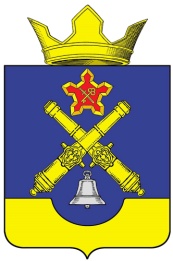 АДМИНИСТРАЦИЯКОТЛУБАНСКОГО СЕЛЬСКОГО ПОСЕЛЕНИЯГОРОДИЩЕНСКОГО МУНИЦИПАЛЬНОГО РАЙОНАВОЛГОГРАДСКОЙ ОБЛАСТИПРОЕКТПОСТАНОВЛЕНИЕ от 00.10.2023 года                                                                                                       №00			«О внесении изменений в постановление администрации Котлубанского сельского поселения Городищенского муниципального района Волгоградской области от 29.09.2023 года №52 «Об утверждении административного регламента предоставления муниципальной услуги «Выдача порубочных билетов и (или) разрешений на пересадку зеленых насаждений на территории муниципального образования Котлубанское сельское поселение Городищенского муниципального района Волгоградской области»В соответствии с Федеральными законами от 06.10.2003 № 131-Ф3 "Об общих принципах организации местного самоуправления в Российской Федерации", от 27.07.2010 № 210-ФЗ "Об организации предоставления государственных и муниципальных услуг", на основании заключения Волгоградского межрайонного природоохранного прокурора от 09.10.2023 года №02-04-2023/1958-23-20000203, руководствуясь Уставом Котлубанского  сельского  поселения  Городищенского района Волгоградской области, Администрация Котлубанского  сельского поселенияПОСТАНОВЛЯЕТ:1.Внести следующие   изменения в административный регламент предоставления муниципальной услуги «Выдача порубочных билетов и (или) разрешений на пересадку зеленых насаждений на территории муниципального образования Котлубанское сельское поселение Городищенского муниципального района Волгоградской области», утвержденный постановлением администрации Котлубанского сельского поселения Городищенского муниципального района Волгоградской области от 29.09.2023 года №52 (далее – Регламент):пункт 1.2. Регламента изложить в новой редакции:          «1.2. Сведения о заявителяхЗаявителями на получение муниципальной услуги являются физические и юридические лица, а также их представители, действующие на основании полномочий, определенных в соответствии с законодательством Российской Федерации, обратившиеся с заявлением о предоставлении муниципальной услуги.».2.  Настоящее постановление разместить в региональном реестре государственных и муниципальных услуг (функций) в сети Интернет.3.  Настоящее постановление вступает в силу со дня его подписания и подлежит обнародованию.4. Контроль за исполнением настоящего постановления оставляю за собой.Глава   Котлубанского сельского поселения                                                                                    И.А. Давиденко						